Biology DepartmentThe Biology Department consists of 1 full-time teacher (who is the Head of Biology), 2 part-time teachers and a full time technician. Other members of the science faculty teach some GCSE Biology.The department prides itself on being mutually supportive, sharing in the responsibility for the progress of all of the pupils in its care and providing subject enrichment opportunities.  Many students grow to have a passion for Biology, and it is one of the most popular A-levels in the school, with many students going on to follow a biology-based course at university. Courses At KS3, pupils follow a General Science course. They have 6 one hour lessons per fortnight.  At GCSE, the OCR specifications for separate sciences are followed. The groups are set by ability. Each class has 4 one hour lessons for each science, per fortnight. At A Level, students have 9 one hour long periods a fortnight. This year there are 26 students studying Biology in Year 12, and 34 in Year 13. Resources There are nine well equipped laboratories, four of which have been completely refurbished in recent years. Each lab has a computer on the teacher’s desk that is linked to the school network.  Every lab has an interactive white board as well as a non-electronic white board.  The school network and the internet can both be accessed via wireless connection. The school has three 30-seat computer rooms, all of which can be booked for science classes.The department believes in the importance of practical work and so makes a deliberate effort to include as much of it as possible within lessons. It also believes in the importance of teaching students to become better at self-study and so research projects are written in to courses in many places.The department is amongst the foremost users of ICT in the school.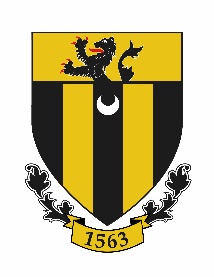 Sir Roger Manwood's School